§3-204.  Demand for notice of order or filing concerning decedent's estateA person desiring notice of an order or filing pertaining to a decedent's estate in which the person has a financial or property interest may file a demand for notice with the court at any time after the death of the decedent, stating the name of the decedent, the nature of the demandant's interest in the estate and the demandant's address or that of the demandant's attorney.  The register shall mail a copy of the demand to the personal representative, if one has been appointed.  After filing of a demand, an order or filing to which the demand relates may not be made or accepted without notice as prescribed in section 1‑401 to the demandant or the demandant's attorney.  The validity of an order that is issued or filing that is accepted without compliance with this requirement is not affected by the error, but the petitioner receiving the order or the person making the filing is liable for any damage caused by the absence of notice.  The requirement of notice arising from demand under this provision may be waived in writing by the demandant and ceases upon the termination of the demandant's interest in the estate.  [PL 2017, c. 402, Pt. A, §2 (NEW); PL 2019, c. 417, Pt. B, §14 (AFF).]SECTION HISTORYPL 2017, c. 402, Pt. A, §2 (NEW). PL 2017, c. 402, Pt. F, §1 (AFF). PL 2019, c. 417, Pt. B, §14 (AFF). The State of Maine claims a copyright in its codified statutes. If you intend to republish this material, we require that you include the following disclaimer in your publication:All copyrights and other rights to statutory text are reserved by the State of Maine. The text included in this publication reflects changes made through the First Regular and First Special Session of the 131st Maine Legislature and is current through November 1. 2023
                    . The text is subject to change without notice. It is a version that has not been officially certified by the Secretary of State. Refer to the Maine Revised Statutes Annotated and supplements for certified text.
                The Office of the Revisor of Statutes also requests that you send us one copy of any statutory publication you may produce. Our goal is not to restrict publishing activity, but to keep track of who is publishing what, to identify any needless duplication and to preserve the State's copyright rights.PLEASE NOTE: The Revisor's Office cannot perform research for or provide legal advice or interpretation of Maine law to the public. If you need legal assistance, please contact a qualified attorney.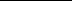 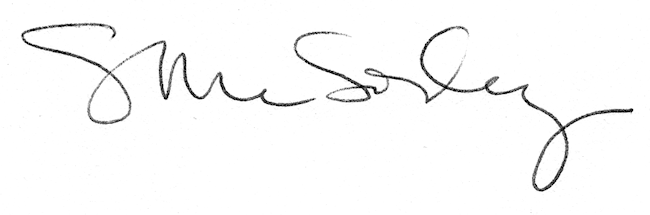 